О рекомендации Главе Республики Саха (Якутия) кандидатурнародных депутатов Республики Саха (Якутия) в состав Конституционной комиссии Республики Саха (Якутия)В соответствии с частью 1 статьи 5 Конституционного закона Республики Саха (Якутия) «О порядке принятия Конституционного закона Республики Саха (Якутия)                     «О внесении изменений и дополнений в Конституцию (Основной закон) Республики Саха (Якутия)» Государственное Собрание (Ил Тумэн) Республики Саха (Якутия)                                      п о с т а н о в л я е т:1. Рекомендовать Главе Республики Саха (Якутия) следующие кандидатуры народных депутатов Республики Саха (Якутия) в состав Конституционной комиссии Республики Саха (Якутия):Гоголева Петра ВасильевичаГоломаревой Елены ХристофоровныЕремеева Алексея ИльичаНиколаева Юрия МихайловичаРоманова Иннокентия Ивановича.2. Опубликовать настоящее постановление в республиканских газетах «Якутия», «Саха сирэ» и «Ил Тумэн».3. Настоящее постановление вступает в силу с момента его принятия.Председатель Государственного Собрания   (Ил Тумэн) Республики Саха (Якутия) 					П.ГОГОЛЕВг.Якутск, 19 декабря 2018 года          ГС № 75-VI                        ГОСУДАРСТВЕННОЕ СОБРАНИЕ(ИЛ ТУМЭН)РЕСПУБЛИКИ САХА (ЯКУТИЯ)                          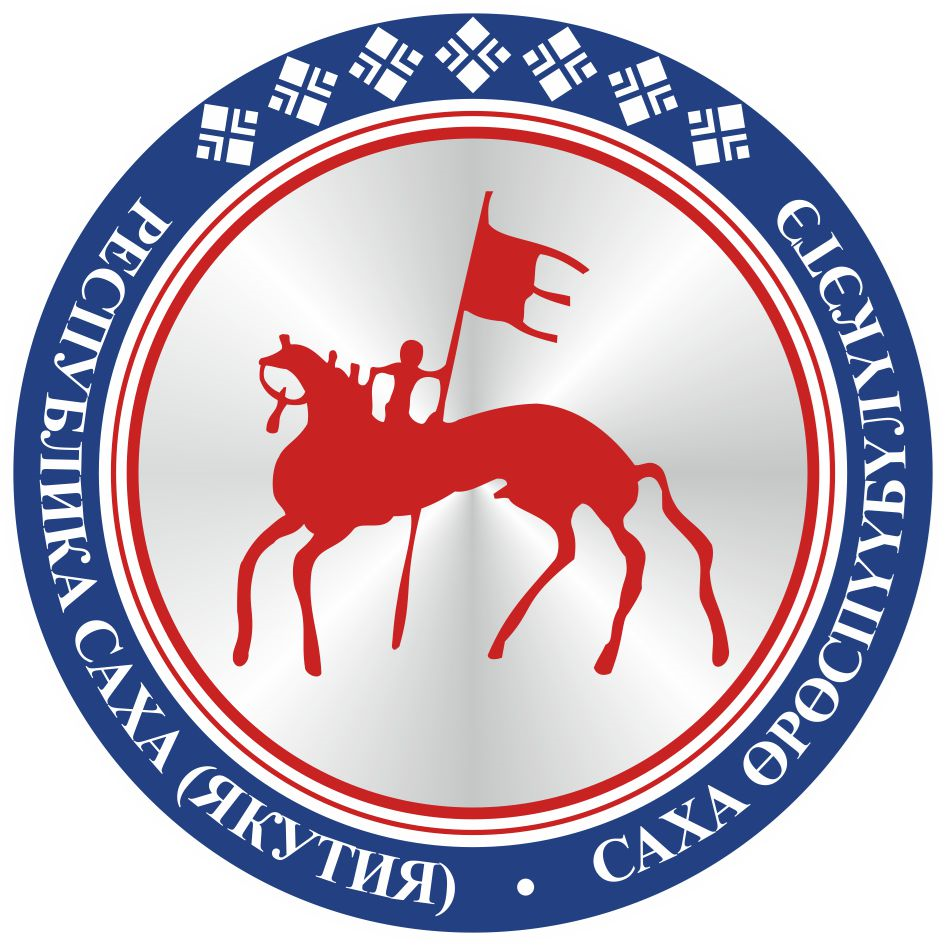                                       САХА  ЈРЈСПҐҐБҐЛҐКЭТИНИЛ ТYMЭНЭ                                                                      П О С Т А Н О В Л Е Н И ЕУ У Р А А Х